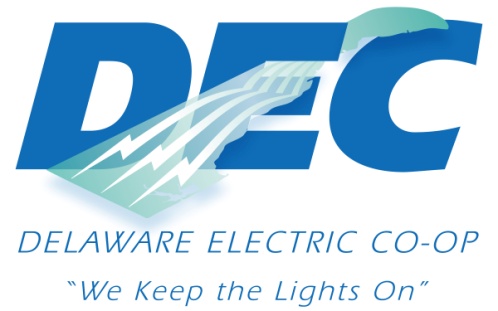 2017 Washington Youth TourSunday June 11 – Thursday June 15, 2017Instructions:	Please complete this application in its entirety and return no later than 4:30 p.m. Friday March 10, 2017 to:Kevin Yingling Electric CooperativeE-Mail: kevin@decoop.com 	Fax: 302-349-4840NAME (Include Middle Initial):______________________________________________________ DATE OF BIRTH/AGE: _____________________ PLACE OF BIRTH:___________________________HOME PHONE: _________________________ TEE SHIRT SIZE: ______________STUDENTS CELL # & E-MAIL ADDRESS:_________________________________________________NAME OF SCHOOL: __________________________________________________________________CURRENT GRADE IN SCHOOL: _________________________________________________________NAME OF GUIDANCE COUNSELOR: ____________________________________________________PARENTS/GUARDIANS NAME: _________________________________________________________ADDRESS: __________________________________________________________________________PARENTS/GUARDIANS CELL #: ________________________________________________________E-MAIL ADDRESS: ___________________________________________________________________DELAWARE ELECTRIC COOPERATIVE ACCOUNT NUMBER: ________________________________***Contact will be made via email regarding application questions, interview scheduling, etc.***SCHOOL ACTIVITIES: List scholastic activities that you have participated in, any special awards or honors you have received, or offices you have held. __________________________________________________________________________________________________________________________________________________________________________________________________________________________________________________________________________________________________________________________________________________________________________________________EXTRACURRICULAR ACTIVITIES: List other activities in which you are involved, such as community service organizations, church groups and/or athletics. _________________________________________________________________________________________________________________________________________________________________________________________________________________CAREER GOALS: ____________________________________________________________________________________________________________________________________________________________________________________________________________________________________________HOBBIES & SPECIAL INTERESTS: __________________________________________________________________________________________________________________________________________________________________________________________________________________________________________________________________________________________________________________WHY WOULD YOU MAKE AN AMAZING YOUTH TOUR PARTICIPANT? ___________________________________________________________________________________________________________________________________________________________________________________________________________________________________________________________________________________________________________________________________________________________________________________________________________________________________________________________________________________________________________________________________________________________________________________________________________________________________For additional information or if you have questions, please contact:Kevin Yingling302-349-3120 or kevin@decoop.com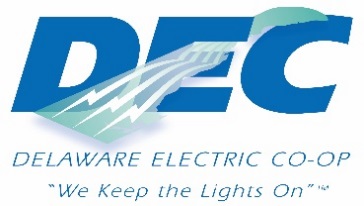 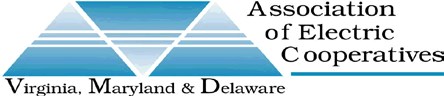 PARENT /LEGAL GUARDIAN INFORMATION SECTION_____________________________________________________________________Name of Parent(s) or Legal Guardian(s) _____________________________________________________________________ Home Address, including City, State and Zip ____________________________________________________________________Parent/Guardian E-mail Address Parent/Guardian Phone Numbers (____)________  (____)_______   (____)_________  	 	 	 	 	Home  	 	Work  	 	Cell 2017 Youth Tour Permission StatementI hereby grant permission for my (son/daughter)   ______________________________  	 	 	 	 	 	 		 	(Name) to represent Delaware Electric Cooperative on the Youth Tour, June 11-15, 2017 sponsored by the Virginia, Maryland & Delaware Association of Electric Cooperatives (VMDAEC). I further authorize and direct the VMDAEC through its chaperones and Tour Director on said trip to direct and supervise our child.  I/we understand my/our son/daughter will travel by car/bus from June 11-15, 2017 with chaperones from Delaware Electric Cooperative and VMDAEC staff and that both photo and video images including him/her will be taken and posted on social media and photo sharing sites for possible use by their co-op, VMDAEC and NRECA in various publications and online outlets. ___________________________________________ 	_____________________                      (Parent or Guardian Signature) 			                (Date)PARENT OR GUARDIAN MEDICAL PERMISSION FORM 2017 YOUTH TOUR I/We the undersigned parents or legal guardians _______________________________  	 	 	 	 	 	 	                 (Parent/Guardian Name) desiring that our child, ___________________________________________________  	 	 	                                            (Name of Child) shall have the opportunity to visit Washington, DC from June 11-15, 2017, sponsored by the Virginia, Maryland & Delaware Association of Electric Cooperatives (VMDAEC) do consent to our child taking such trip. It is understood that our child will travel by car and bus from June 11-15, 2017.   Chaperones from Delaware Electric Cooperative and VMDAEC will accompany the group on this trip. We further authorize and direct the VMDAEC through its chaperones and Tour Director on said trip to direct and supervise our said child; and we further request and authorize the VMDAEC through its chaperones and Tour Director to secure any medical or other emergency services the said chaperones or Tour Director, in their reasonable discretion, may believe to be necessary or desirable for our child during such trip. Dated this______ Day of _____, 2017   	________________________________  	 	 	 	 	 	 	Parent/Guardian Signature _____________________________________________________________________Street Address 	 	 	 	 	City, State, Zip _____________________________________________________________________ Email Address 	 	 	Home Phone  	Work Phone  	Cell Phone Family Medical Insurance Policy Information: ________________________________________ 	__________________________ Name of Company  	 	 	 	 	Policy Number _____________________________________________________________________Named Insured (of family’s health insurance policy) 	 	 	 	Relationship *******Please attach a copy of both sides of medical card to this form******YOUTH DELEGATE DESIGNATION OF BENEFICIARYINSURANCE POLICY I, ________________________________of__________________________________  	Youth Delegate Name 				City, State & Zip	DO HEREBY DESIGNATE _______________________________________________  	 	 	 	                                Name of Beneficiary(ies) Of, ___________________________________________________________________  	Beneficiary Street Address 	 	 	 	City, State, Zip  I understand that this supplemental coverage will be in effect June 11-15, 2017, from the time the student leaves on the Youth Tour trip until he/she returns home. 	___________________________________________ 	_____________________                      (Student Signature) 			                (Date)The insurance policy covers the following if occurring during the Youth Tour: $10,000 benefit for death or dismemberment $10,000 Accidental Medical Expense Benefit ($25.00 Deductible) $1,500 Sickness Medical Expenses for injuries and illnesses ($25.00 Deductible)  	        (e.g., colds, flu, diseases, broken bones, etc.). *This is a supplemental policy to the medical plan in effect for the participant.  All claims must first be filed with the individual’s effective medical plan and any amount not covered under that plan can then be submitted to NRECA for payment. List any pertinent information we need to know about your child (medication, allergies, etc.)__________________________________________________________________ _____________________________________________________________________